Mestna občina Velenje, Titov trg 1, 3320 Velenje, v skladu z 20. in 29. členom Zakona o stvarnem premoženju države in samoupravnih lokalnih skupnosti (Ur. l. RS, št. 86/2010, 75/2012 in 47/2013 –ZDU-1G in 50/2014), 35. do 39. členom Uredbe o stvarnem premoženju države in samoupravnih lokalnih skupnosti (Ur. l. RS, št. 34/2011, 42/2012, 24/2013 in 10/2014) in Pravilnika o oddajanju poslovnih stavb in poslovnih prostorov v lasti Mestne občine Velenje v najem (Uradni vestnik MOV, št. 23/2012, 1/2013 in 7/2013) objavljaJAVNO ZBIRANJE PONUDB 
za oddajo poslovnih prostorov v najemI. NAJEMODAJALECMestna občina Velenje, Titov trg 1, 3320 VelenjeII. PREDMET NAJEMAPredmet najema so poslovni prostori (pisarniški, poslovno-proizvodni in neobnovljeni poslovno-proizvodni prostori) na naslovu Koroška cesta 37a v Velenju, ki se nahajajo v poslovnem objektu PC Rudarski dom, v stavbi št. 266, k.o. 964 Velenje, stoječa na parc. št. 670/10, 670/9, 672/3, 672/4, 670/2 in 670/11, vse k. o. 964 Velenje, v skupni izmeri: pisarniški prostori 269,5 m2, poslovno-proizvodni prostori 722,66 m2 in neobnovljeni poslovno-proizvodni prostori 752,53 m2, skupaj torej 1744,69 m2. Poslovni prostori imajo v souporabi skupne sanitarije, čajno kuhinjo, hodnike in vetrolov, njihova uporaba pa je všteta v najemnino poslovnih prostorov. Celotna površina uporabe poslovnih prostorov hkrati s skupnimi prostori znaša 2412,73 m2.Poslovni prostori so primerni za takojšnji začetek opravljanja dejavnosti. III.	POGOJI NAJEMAPoslovni prostori se oddajajo za čas desetih (10) let od sklenitve najemne pogodbe, z možnostjo podaljšanja še za 5 let, in sicer z naslednjim namenom: nudenje pomoči pri nastanku novih inovativnih podjetij v regiji, spodbujanje hitrejšega razvoja že obstoječih, nudenje stimulativnega podjetniškega okolja za razvoj podjetniških idej in mladih podjetij.Najemnik lahko odda posamezne poslovne prostore v podnajem. Dovoljena dejavnost za poslovno-proizvodne prostore je srednje zahtevna proizvodna dejavnost (kot npr. grafična in tiskarska dejavnost, dejavnost oglaševalskih agencij, proizvodnja izdelkov in plastičnih mas, proizvodnja drugih električnih naprav in podobno), za pisarniške prostore pa poslovna in svetovalna dejavnost (kot npr. poslovno in podjetniško svetovanje, računalniško programiranje, inženirske dejavnosti in tehnično svetovanje in podobno). Zgoraj naštete dejavnosti so dovoljene tudi za neobnovljene poslovno-proizvodne prostore. Gostinska dejavnost ni dovoljena. Najemnik se zaveže, da bo sam pridobil obratovalno dovoljenje ter uporabno dovoljenje, če dejavnost odstopa od obstoječega uporabnega dovoljenja. Najemnik lahko prevzema investicijska vlaganja v poslovne prostore, vendar se stroški teh vlaganj in vlaganj v premično opremo (npr. pisarniško opremo, laboratorijsko opremo in podobno) ne poračunavajo z najemnino. Najemnik mora pri vlaganjih v objekt ravnati kot dober gospodar. Pred izvedbo investicijskih vlaganj mora najemnik pridobiti pisno soglasje najemodajalca, pri izvedbi vlaganj pa ima najemodajalec pravico do nadzora. Najemnik bo prevzemal obveznosti za tekoče vzdrževanje predmeta najema in vgrajene opreme ter zamenjavo opreme, ki se poškoduje zaradi zunanjih vplivov (udarcev, nepravilne uporabe ali drugo). Tekoče vzdrževanje in vlaganje v dejavnost, ki jo bo najemnik opravljal, je izključno stvar in breme najemnika. Najemnik je dolžan poleg najemnine redno plačevati tudi stroške obratovanja (električna energija,  ogrevanje,  čiščenje,  porabljena voda, odvoz odpadkov, komunikacije, varovanje in drugo). Najemnik s sklenitvijo najemne pogodbe postane zavezanec za plačilo nadomestila za uporabo stavbnega zemljišča oziroma drugega ustreznega zakonsko veljavnega davka. Najemodajalec bo objekt redno vzdrževal tako, da bo ohranjena uporabna vrednost poslovnih prostorov.Izbrani najemnik mora skleniti najemno pogodbo v roku 15 dni po prejemu pisnega obvestila o izbiri, v nasprotnem primeru se šteje, da je od najema odstopil. V tem primeru zapade varščina v korist najemodajalca. Izbrani najemnik je dolžan mesečno plačevati najemnino v roku 30 dni od dneva izstavitve računa najemodajalca. Določitev mesečne najemnine in stroškov obratovanja sta bistveni sestavini najemne pogodbe.Najemnik mora upoštevati pravila hišnega reda za objekt PC Rudarski dom. IV.	 POGOJI SODELOVANJANa razpisu lahko sodelujejo pravne osebe, katerih namen je nuditi podjetniško podporno okolje, z namenom povečanja možnosti za ustanavljanje podjetij in ustvarjanje novih delovnih mest, pospešitve izkoriščanja podjetniških in inovacijskih potencialov, pod pogojem, da so uveljavljeni na trgu kot subjekt inovativnega okolja, imajo status vpisa v »evidenco A« pri agenciji SPIRIT, z razvidnim datumom vpisa v evidenco in, da imajo sedež v Republiki Sloveniji ali v drugi državi članici Evropske unije. Sedež pravne osebe se izkazuje z izpisom iz AJPES-a oziroma ustreznim dokazilom iz države članice EU. Na razpisu lahko sodelujejo ponudniki, ki bodo ponudbi predložili ustrezno dokazilo o registraciji (izpis iz AJPES-a oziroma ustrezno dokazilo iz države članice) ter izpis iz evidence javne agencije Republike Slovenije za podjetništvo in tuje investicije SPIRIT (bivša JAPTI) s katerimi se dokazuje vpis v evidenco subjektov inovativnega okolja oziroma ustrezno dokazilo iz države članice EU. Obvezno je vplačati varščino (kavcijo) za resnost ponudbe v višini 1.000,00 EUR na podračun proračuna EZR MOV SI56 0133 3010 0018 411.       Znesek varščine se v nobenem primeru ne obrestuje. Uspelemu ponudniku bo varščina obračunana pri najemnini, neuspelemu pa vrnjena v roku 8-dni od izbire najugodnejšega ponudnika.Ponudba se bo štela za popolno, če bo ponudnik predložil:Izpolnjen obrazec Podatki o ponudniku (Priloga 1).Izpis iz AJPES-a oziroma ustrezno dokazilo iz države članice EU.Dokazilo, da je ponudnik vpisan v evidenco subjektov inovativnega okolja z razvidnim datumom vpisa,Akt o ustanovitvi oziroma akt o delovanju kot dokazilo, da svojo dejavnost opravlja po principu mrežnega podjetniškega inkubatorja.Izpolnjen, žigosan in podpisan obrazec Izjava o sprejemu pogojev javnega razpisa (Priloga št. 2).Podpisan in žigosan vzorec najemne pogodbe (Priloga št. 3).Izpolnjena izjava ponudnika, da ponudba velja še 90 dni od dneva odpiranja ponudb (Priloga št. 4).Ponujeno najemnino - na obrazcu Ponudba (Priloga št. 5).Potrdilo o plačilu varščine na podračun EZR MOV, št. SI56 0133 3010 0018 411 v višini 1.000,00 EUR z obveznim sklicem na št. SI00 20104.Overjeno pooblastilo v primeru, da se ponudba poda po pooblaščencu.Potrdila in dokazila ne smejo biti starejša od 30 dni. Ponudba se bo štela za pravočasno, če bo prispela v zaprti ovojnici najkasneje do 25. avgusta 2014, do 12.00 ure, na naslov: Mestna občina Velenje, Titov trg 1, 3320 Velenje, z oznako: »NE ODPIRAJ - PONUDBA – JAVNO ZBIRANJE PONUDB ZA NAJEM PROSTOROV PC RUDARSKI DOM«. Na hrbtni strani ovojnice mora biti označen polni naslov pošiljatelja. Nepravočasne ali nepopolne ponudbe najemodajalec ne bo upošteval.V.	MERILA ZA OCENJEVANJE PONUDB Merila za izbiro najugodnejše ponudbe so:ponujena mesečna najemnina (največ 50 točk),sedež podjetja ponudnika na področju Mestne občine Velenje (največ 30 točk) inuveljavljenost na trgu (največ 20 točk). Tabela za ocenjevanje ponudb je priloga št. 6.VI.	POSTOPEK IZBIRE NAJUGODNEJŠEGA PONUDNIKAJavno odpiranje ponudb bo v prostorih Mestne občine Velenje, Titov trg 1, Velenje, dne 25. avgusta 2014 ob 13.00 uri. Predstavniki ponudnikov se morajo v primeru prisotnosti pri odpiranju ponudb izkazati z osebnim dokumentom oz. s pooblastilom ponudnika.Izbor najugodnejšega ponudnika bo opravila komisija najemodajalca in vse ponudnike obvestila o izboru v roku 3 (tri) dni po odpiranju ponudb.Kot najugodnejši ponudnik bo izbran tisti, ki bo izpolnjeval vse pogoje razpisa in bo ocenjen kot najugodnejši ponudnik po merilih za ocenjevanje ponudb.Če je med prejetimi ponudbami več najugodnejših ponudb, bo komisija: - opravila s ponudniki dodatna pogajanja. 4. Najemodajalec na podlagi tega zbiranja ponudb ni zavezan k sklenitvi najemne pogodbe z najugodnejšim ponudnikom oziroma začeti postopek do sklenitve najemne pogodbe lahko ustavi.VII. INFORMACIJEVsa pojasnila v zvezi z najemom in ogledom predmeta najema v času razpisa lahko zainteresirani ponudniki dobijo pri Roku Matjažu. Ogled prostorov je možen vsak delovni dan ob predhodni najavi na telefonsko številko 03/8961- 544.Besedilo razpisa, obrazci za pripravo ponudbe, vzorec najemne pogodbe in tabela za ocenjevanje so objavljeni na spletni strani Mestne občine Velenje: http://www.velenje.si, v pisni obliki pa v Uradu za razvoj in investicije, pisarna št. 301.Mestna občina Velenje                                                                                                                                   Bojan KONTIČ, županPriloga št. 1PODATKI  O  PONUDNIKUNAZIV PONUDNIKA: NASLOV PONUDNIKA:KONTAKTNA OSEBA:ELEKTRONSKI NASLOV KONTAKTNE OSEBE:TELEFON:FAKS:ID za DDV oz. DAVČNA ŠTEVILKA PONUDNIKA:MATIČNA ŠTEVILKA:ŠTEVILKE TRR-jev Z NAVEDBO BANK:ODGOVORNA OSEBA ZA PODPIS POGODBE:Kraj in datum:	Ponudnik:Žig in podpis:Priloga št. 2 IZJAVA O SPREJEMU POGOJEV JAVEGA ZBIRANJA PONUDBIzjavljamo, da z oddajo ponudbe v celoti sprejemamo pogoje javnega zbiranja ponudb za najem prostorov na naslovu Koroška cesta 37 a, 3320 Velenje.Kraj in datum:	      Ponudnik:                 Žig:	      Podpis: 					Priloga št. 31. MESTNA OBČINA VELENJE, Titov trg 1, 3320 Velenje,	ki jo zastopa župan Bojan Kontič,Matična številka: 5884268ID za DDV: SI49082884podračun EZR MOV št.: SI56 0133 3010 0018 411 (v nadaljevanju: najemodajalec)in2. NAJEMNIK: _________________________________Naslov: _________________________________________, ki ga zastopa direktor ______________________________Matična številka: _________________________________ID za DDV: SI ___________________________________TRR št.: SI56 ____________________________________(v nadaljevanju: najemnik)skleneta naslednjoN A J E M N O    P O G O D B Okot sledi:UVODNE UGOTOVITVE1. členPogodbeni stranki uvodoma kot nesporno ugotavljata, da:je najemodajalec zavezan k spoštovanju Zakona o stvarnem premoženju države, in samoupravnih lokalnih skupnosti (Ur. l. RS, št. 86/2010, 75/2012 in 47/2013 –ZDU-1G in 50/2014) in Uredbe o stvarnem premoženju države in samoupravnih lokalnih skupnosti (Ur. l. RS, št. 34/2011, 42/2012, 24/2013 in 10/2014) ter je na njuni podlagi izvedel javni razpis za oddajo prostorov v najem, ki je bil objavljen v Uradnem listu RS, št. ______ in na spletni strani Mestne občine Velenje, www.velenje.si;je najemnik s prijavo na javno zbiranje ponudb in z izborom najemnika kot najugodnejšega ponudnika, sprejel pogoje najema, navedene v javnem zbiranju ponudb;ponudba najemnika in priloge zahtevane v razpisu za javno zbiranje ponudb, so sestavni del najemne pogodbe;je najemodajalec lastnik prostorov v poslovnem objektu na naslovu Koroška cesta 37a, Velenje, ki se nahajajo v poslovnem objektu PC Rudarski dom, stavba št. 266, k. o. 964 Velenje. PREDMET POGODBE2. členNajemodajalec odda, najemnik pa prevzame v najem, in sicer za namen nudenja pomoči pri nastanku novih inovativnih podjetij v regiji, spodbujanje hitrejšega razvoja že obstoječih, nudenje stimulativnega podjetniškega okolja za razvoj podjetniških idej in mladih podjetij, poslovne prostore (pisarniški in poslovno-proizvodni) na naslovu Koroška cesta 37a v Velenju, ki se nahajajo v poslovnem objektu PC Rudarski dom, v stavbi št. 266, k.o. 964 Velenje, stoječa na parc. št. 670/10, 670/9, 672/3, 672/4, 670/2 in 670/11, vse k. o. 964 Velenje, v skupni izmeri: pisarniški prostori 269,5 m2, poslovno-proizvodni prostori 722,66 m2 in poslovno-proizvodni prostori 752,53 m2, skupaj torej 1744,69 m2. Poslovni prostori imajo v souporabi skupne sanitarije, sejne sobe, čajno kuhinjo, hodnike in vetrolov, njihova uporaba pa je všteta v najemnino poslovnih prostorov. Celotna bruto površina poslovnih prostorov vključno s skupnimi prostori znaša 2412,73 m2.OBVEZNOSTI NAJEMODAJALCA3. členObveznosti najemodajalca so, da:z dnem ________2014 prepusti v najem najemniku predmet najema, prostega oseb in stvari, ki ne spadajo v najem in podpiše primopredajni zapisnik; z izvrševanjem investicijskega vzdrževanja predmeta najema čim manj ovira najemnika pri normalni rabi ter skrbi, da je ohranjena njegova uporabna vrednost;odgovarja najemniku za vse stvarne in pravne napake predmeta najema, razen za tiste, ki so bile najemniku ob sklenitvi te pogodbe znane ali mu niso mogle ostati neznane.OBVEZNOSTI NAJEMNIKA 4. členObveznosti najemnika so, da:z dnem _______ 2014 prevzame v najem predmet najema in podpiše primopredajni zapisnik; redno plačuje najemnino; redno plačuje upravne in obratovalne stroške iz 6. člena te pogodbe;v kolikor najemodajalec zahteva dokazila o že zapadlih plačanih obratovalnih stroških predmeta najema, jih mora najemnik predložiti v roku 8 dni od dneva prejema zahteve;na svoje stroške tekoče vzdržuje predmet najema in vgrajeno opremo ter prevzema obveznosti za zamenjavo opreme, ki se poškoduje zaradi zunanjih vplivov;plačuje nadomestilo za uporabo stavbnega zemljišča za predmet najema oziroma drug ustrezen zakonsko veljaven davek;predmet najema uporablja le za namen po tej najemni pogodbi, v skladu s to najemno pogodbo ter s skrbnostjo dobrega gospodarja;obvešča najemodajalca in upravnika objekta o potrebnih popravilih, ki bremenijo najemodajalca; če gre za popravila, ki jih je treba izvršiti takoj, da ne bi prišlo do večje škode, pa tega ne stori že najemodajalec, mora najemnik popravilo izvršiti sam na stroške najemodajalca in ga o tem takoj obvestiti ter mu predložiti obračun stroškov s priloženimi računi izvedenih del;odpravi škodo na predmetu najema, ki jo sam povzroči ali jo povzročijo njegove stranke;ne prezidava ali kako drugače gradbeno spreminja predmeta najema, zlasti tudi ne posega v električno napeljavo ter strojne inštalacije in predmeta najema tudi ne adaptira, če nima za to vnaprejšnjega pisnega soglasja najemodajalca;z dnem prenehanja najemnega razmerja izprazni in izroči najemodajalcu predmet najema v stanju, v kakršnem ga je prejel, izvzemajoč pri tem obrabo z normalno uporabo;upošteva pravila hišnega reda za objekt PC Rudarski dom.Pogodbeni stranki se bosta o višini morebitnega odškodninskega zahtevka, zaradi morebitno nastale škode na predmetu najema, dogovorili sporazumno ali na podlagi cenitve uradnega cenilca predpisane stroke.      NAJEMNINA IN DRUGI STROŠKI 5. členMesečna najemnina za predmet najema iz 2. člena te pogodbe znaša _________ EUR/m2 za pisarniške prostore v izmeri 269,5 m2, _________ EUR/m2 za poslovno-proizvodne prostore v izmeri 722,66 m2 in _________ EUR/m2 za poslovno-proizvodne prostore v izmeri 752,53 m2, kar skupaj znaša _________ EUR na mesec. V najemnino je všteta souporaba skupnih prostorov v izmeri 668,04 m2. Najemnina je oproščena plačila DDV v skladu z drugo točko 44. člena ZDDV-1. Najemnik in najemodajalec se lahko dogovorita, da se na računu zaračunava DDV. V ta namen se skleneta izjavo na podlagi 2. točke 44. člena in 45. člena ZDDV-1 in jo predložita vsak na svoj davčni urad.Najemodajalec do osmega (8.) v mesecu izstavi račun za najemnino za pretekli mesec. Najemnik plačuje najemnino v roku 30 dni od dneva izstavitve računa najemodajalca na podračun EZR MOV št.: SI56 0133 3010 0018 441.V primeru zamude s plačilom se zaračunavajo zakonske zamudne obresti. 6. člen Najemnik je poleg najemnine dolžan plačevati tudi:stroške porabljene električne energije;stroške porabe skupne električne energije;stroške ogrevanja;stroške porabljene vode;stroške odvoza odpadkov;stroške telefona in interneta;stroške varovanja;stroške čiščenja skupnih prostorov;stroške hišnika;nadomestilo za uporabo stavbnega zemljišča, oziroma drug ustrezen zakonsko veljaven davek;druge obratovalne stroške. VI.     TRAJANJE IN PRENEHANJE POGODBE7. členTa najemna pogodba je sklenjena za določen čas 10 let, in sicer od ________ 2014 do ________ 2024, z možnostjo podaljšanja še za 5 let.Ne glede na prejšnja določila tega člena lahko najemodajalec takoj odstopi od te pogodbe brez odpovednega roka, če najemnik tudi po njegovem opominu ne plača dveh mesečnih najemnin ali uporablja predmet najema v nasprotju s to pogodbo ali ga uporablja brez potrebne skrbnosti, tako da se dela občutnejša škoda. Prav tako lahko najemodajalec odpove to pogodbo, v kolikor bi, skladno z določbami Zakona o poslovnih stavbah in poslovnih prostorih (Uradni list SRS, št. 18/74, 34/88, 5/90, Uradni list RS - stari, št. 10/91, Uradni list RS/I, št. 17/91 - ZUDE, Uradni list RS, št. 13/93, 66/93, 32/00, 102/02 - Odl. US in 87/11 - ZMVN-A) predmet najema sam potreboval.Lahko pa pogodbeni stranki vsak čas prekineta to najemno pogodbo, če se o tem pisno sporazumeta.Pogodbeni stranki sta sporazumni, da ima najemnik predkupno pravico na predmetu najema. Trajanje predkupne pravice je pogojeno s trajanjem najemne pogodbe - predkupna pravica preneha s potekom časa oziroma odpovedjo ali prekinitvijo najemne pogodbe. REŠEVANJE SPOROV8. členMorebitne spore, ki bi izvirali iz te pogodbe, bosta pogodbeni stranki skušali reševati sporazumno. Če spora na ta način ne bo možno rešiti, si bosta pogodbeni stranki prizadevali rešiti morebitni spor iz te pogodbe z mediacijo in drugimi alternativnimi načini reševanja morebitnega spora.V kolikor to ne bo mogoče, je za reševanje sporov pristojno stvarno in krajevno pristojno sodišče.Pogodbeni stranki se zavezujeta, da bosta v morebitnem sodnem sporu iz te pogodbe, soglašali  s predložitvijo spora v mediacijo.PROTIKORUPCIJSKA KLAVZULA
9. členPogodba je nična, v kolikor kdo v imenu ali na račun najemnika, predstavniku ali posredniku najemodajalca obljubi, ponudi ali da kakšno nedovoljeno korist za pridobitev posla, sklenitev posla pod ugodnejšimi pogoji, opustitev dolžnega nadzora nad izvajanjem pogodbenih obveznosti ali drugo ravnanje ali opustitev s katerim je najemodajalcu povzročena škoda ali je omogočena pridobitev nedovoljene koristi predstavniku najemodajalca, posredniku najemodajalca, najemniku ali njegovemu predstavniku, zastopniku ali posredniku.KONČNE DOLOČBE       10. členSkrbnik te pogodbe s strani najemodajalca je Metka Špindler, odgovorna oseba za to pogodbo s strani najemodajalca pa je Alenka Rednjak.Odgovorna oseba za to pogodbo s strani najemnika je ___________.11. členVse spremembe in dopolnitve te pogodbe bodo veljavne le, če bodo sklenjene v pisni obliki kot aneks k tej pogodbi.12. členTa pogodba je sklenjena in začne veljati z dnem, ko jo podpišeta obe pogodbeni stranki, uporablja pa se od____________ 2014. Pogodba je sestavljena v štirih (4) enakih izvodih, od katerih prejmeta najemodajalec in najemnik vsak po dva (2) izvoda.Velenje, dne _____________	                         Velenje, dne _____________					              št. 361-02-0013/2014NAJEMNIK:     					  NAJEMODAJALEC:__________________________,   			  Mestna občina Velenje__________________________, direktor                    Bojan KONTIČ, župan 						     _________________________                                    ___________________________ 	Priloga št. 4	 IZJAVA O VELJAVNOSTI PONUDBEIzjavljamo, da ponudba velja še devetdeset (90) dni od dneva odpiranja ponudb.Kraj in datum:	       Ponudnik:            Žig:	       Podpis:Priloga št. 5 Naslov ponudnika:Datum: _____________PONUDBA za najem prostorov na naslovu Koroška cesta 37 a, VelenjeNa osnovi javnega zbiranja ponudb za najem poslovnih (pisarniški in poslovno-proizvodni prostori) prostorov v objektu na naslovu Koroška cesta 37 a, Velenje, dajemo ponudbo za najem poslovnih prostorov kot celote.Ponujena mesečna najemnina za:- pisarniške prostore (v skupni izmeri 269,5 m2) je_______________ EUR/m2, z besedo_____________________________________________ EUR/m2;- poslovno-proizvodne prostore (v skupni izmeri 722,66 m2)   je _______________ EUR/m2, z besedo ___________________________________________________ EUR/m2;- poslovno-proizvodne prostore (v skupni izmeri 752,53 m2) je _______________ EUR/m2, z besedo ___________________________________________________ EUR/m2. Izjavljamo, da je naša ponudba izdelana v skladu z besedilom javnega zbiranja ponudbPonudnik:__________________________Podpis:____________________________	         Žig:Priloga št. 6TABELA ZA OCENJEVANJE PONUDB  *Število točk se izračuna z interpolacijo med najvišjo in najnižjo ponujeno ceno, in sicer po naslednji formuli: št. točk = 50* (končna ponudnikova mesečna najemnina) (najvišja ponujena mesečna najemnina). Za potrebe izračuna točk po merilu mesečna najemnina, se vse tri ponujene najemnine najprej seštejejo. Priloga št. 7IZJAVAZakoniti zastopnik __________________________________  podjetja ___________________________ pod kazensko in materialno odgovornostjo izjavljam:da so vsi v obrazcu navedeni podatki resnični in ustrezajo dejanskemu stanju,da vse priložene fotokopije ustrezajo originalu.Kraj in datum:			             žig		                     Podpis  odgovorne osebe:                                                              _________________						       ________________________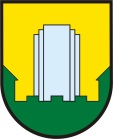 Mestna občina Velenje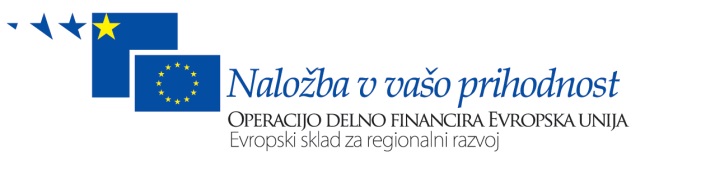 MeriloKazalnikMožno 
št.  točkLestvica točkovanjaLestvica točkovanjaLestvica točkovanjaMesečna najemninavišina v evrih50Najnižja ponujena cenaNajvišja ponujena cena Ostale ponujene cene*Mesečna najemninatočke500500-50Sedež podjetjalokacija30Izven SAŠA regijeZnotraj SAŠA regijeV VelenjuSedež podjetjatočke30102030Uveljavljenost kot subjekt inovativnega okolja v evidenci A pri agenciji SPIRITleta20Do dve letiDo treh letNad tri letaUveljavljenost kot subjekt inovativnega okolja v evidenci A pri agenciji SPIRITtočke2001020